Name: Dr. Malladi RaviSankar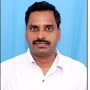 Qualification :   Ph.D.Qualification :   Ph.D.Experience:       19 YearsExperience:       19 YearsArea of Interest:      Data Mining, Big Data, MANETsArea of Interest:      Data Mining, Big Data, MANETsSubjects Taught: C Programming & Data Structures, COBOL Programming, Mathematical Foundation of Computer Science, Open Source Software, Software Project Management, Data Mining & Warehousing, Artificial Intelligence, Simulation & Modeling, Principles of Programming Languages, Software Testing Methodologies, Software Design Methodologies, Mobile Computing,Formal Languages & Automata Theory, Business Intelligence & Big DataSubjects Taught: C Programming & Data Structures, COBOL Programming, Mathematical Foundation of Computer Science, Open Source Software, Software Project Management, Data Mining & Warehousing, Artificial Intelligence, Simulation & Modeling, Principles of Programming Languages, Software Testing Methodologies, Software Design Methodologies, Mobile Computing,Formal Languages & Automata Theory, Business Intelligence & Big DataResearch Publications: M. Ravisankar and V.Nikhitha, “Burstyn Topic Detection from Twitter Data UsingTopicsketch”, in International Journal of Research, Vol.04,Issue 14,Nov 2017,pp. 968-974, ISSN: 2348-6848M. Ravisankar and B. Venkanna, “LHC: Secure and Efficient Hybrid Cloud Base Firewall policy for Data Confidentiality”, in International Journal of Research, Vol.04,Issue 14,Nov 2017,pp. 3821-3825, ISSN: 2348-6848M. Ravisankar and B. Venkanna, “A Novel Model for Video Recommendation with Multimedia Big Data”, in International Journal of Research, Vol.04,Issue 14,Nov 2017,pp. 3826-3830, ISSN: 2348-6848M. Ravisankar and A Raju, “Virtualization Technology in IT and performance of VM”, in International Journal of Recent Advancement in Engineering & Research, Vol.03,Issue 10,Oct 2017,pp. 8-12, ISSN: 2456-401XM. Ravisankar, Ch. RameshKumar and P Premchand, “T-ID based RTPM: Relational Tuple Id Based TreePattern Mining Algorithm”, in Journal of Social, Technological And Environmental Science,Vol.06,Issue 02, Aug 2017,pp. 570-585, ISSN:  2238-8869M. Ravisankar, and B. Venkanna, “Secure and Efficient Cloud Data Storage Using Homomorphic Schema”, in International Journal & Magazine Of Engineering, Technology, Management And Research(IJMETMR),Vol.02,Issue 12, Dec 2015,pp. 824-827, ISSN:  2348-4845M. Ravisankar, and B. Venkanna, “Cloud Data Auditing using Trusted TPA”, in International Journal & Magazine Of Engineering, Technology, Management And Research(IJMETMR),Vol.04,Issue 07, Jun 2015,pp. 65-69, ISSN:  2348-4845M. Ravisankar, and P Premchand, “A Technique to Mine the Multi-Relational Patterns Using Relational Tree and A Tree Pattern Mining Algorithm”, in International Review on Computers and Software (IRECOS),Vol.08,Issue 04, Apr 2013,pp. 1053-1061, ISSN:  1828-6003M. Ravisankar, and P Premchand, “Multi Relational Data Mining in Medical History: Review”, in International Journal of data modeling and knowledge management,Vol.01,Issue 01, Jun 2011,pp. 57-62, ISSN:  2249-0507M. Ravisankar, Ali Hussain et. al “Energy conservation techniques in Ad hoc Networks”, in International Journal of computer science and information technologies,Vol.02,Issue 03, Jun 2011,pp. 1182-1186, ISSN:  0975-9646M. Ravisankar, P. Premchand “Neural Networks in Multi Relational Data Mining”, in International Journal of Research and Reviews in ad hoc networks,Vol.01, Mar 2011,pp. 19-23, ISSN:  2046-5106Research Publications: M. Ravisankar and V.Nikhitha, “Burstyn Topic Detection from Twitter Data UsingTopicsketch”, in International Journal of Research, Vol.04,Issue 14,Nov 2017,pp. 968-974, ISSN: 2348-6848M. Ravisankar and B. Venkanna, “LHC: Secure and Efficient Hybrid Cloud Base Firewall policy for Data Confidentiality”, in International Journal of Research, Vol.04,Issue 14,Nov 2017,pp. 3821-3825, ISSN: 2348-6848M. Ravisankar and B. Venkanna, “A Novel Model for Video Recommendation with Multimedia Big Data”, in International Journal of Research, Vol.04,Issue 14,Nov 2017,pp. 3826-3830, ISSN: 2348-6848M. Ravisankar and A Raju, “Virtualization Technology in IT and performance of VM”, in International Journal of Recent Advancement in Engineering & Research, Vol.03,Issue 10,Oct 2017,pp. 8-12, ISSN: 2456-401XM. Ravisankar, Ch. RameshKumar and P Premchand, “T-ID based RTPM: Relational Tuple Id Based TreePattern Mining Algorithm”, in Journal of Social, Technological And Environmental Science,Vol.06,Issue 02, Aug 2017,pp. 570-585, ISSN:  2238-8869M. Ravisankar, and B. Venkanna, “Secure and Efficient Cloud Data Storage Using Homomorphic Schema”, in International Journal & Magazine Of Engineering, Technology, Management And Research(IJMETMR),Vol.02,Issue 12, Dec 2015,pp. 824-827, ISSN:  2348-4845M. Ravisankar, and B. Venkanna, “Cloud Data Auditing using Trusted TPA”, in International Journal & Magazine Of Engineering, Technology, Management And Research(IJMETMR),Vol.04,Issue 07, Jun 2015,pp. 65-69, ISSN:  2348-4845M. Ravisankar, and P Premchand, “A Technique to Mine the Multi-Relational Patterns Using Relational Tree and A Tree Pattern Mining Algorithm”, in International Review on Computers and Software (IRECOS),Vol.08,Issue 04, Apr 2013,pp. 1053-1061, ISSN:  1828-6003M. Ravisankar, and P Premchand, “Multi Relational Data Mining in Medical History: Review”, in International Journal of data modeling and knowledge management,Vol.01,Issue 01, Jun 2011,pp. 57-62, ISSN:  2249-0507M. Ravisankar, Ali Hussain et. al “Energy conservation techniques in Ad hoc Networks”, in International Journal of computer science and information technologies,Vol.02,Issue 03, Jun 2011,pp. 1182-1186, ISSN:  0975-9646M. Ravisankar, P. Premchand “Neural Networks in Multi Relational Data Mining”, in International Journal of Research and Reviews in ad hoc networks,Vol.01, Mar 2011,pp. 19-23, ISSN:  2046-5106Workshops/Conferences/FDP’s Organized:Workshops/Conferences/FDP’s Organized:Workshops/Seminars/FDP’s Attended:Workshops/Seminars/FDP’s Attended:Conferences Attended:(preferably International)Conferences Attended:(preferably International)Achievements:Ratified by JNTUH, Hyderabad in the year 2017.Ratified as Professor in JNTUK, Kakinada in the year 2016.Reviewer for Text Book on “Statistical Programming in R” by Oxford University Press.Ph.D. (Computer Science) Thesis Adjudicated for Bharathiar University, and acted as External Examiner for Award of Ph.D. Computer ScienceMember in Editorial Board for three International/National Journals http://iaset.us                        http://www.ijraer.comhttp://technology.eurekajournals.com/index.php/IJCSTActed as Judge for National Level Technical Festivals in Anurag Engineering College, Kodada in 2008 and in various Reputed Engineering Colleges in Krishna & Guntur Districts. Organized a DST Conference CTCCCS (as a Co-Convener) in 2015 and various Guest Lectures in present & previous InstitutionsDelivered guest lectures on Data warehousing & mining related topics in SANA Engg. College, kodada , KBN PG College, VJA & Priyadarsini Institute of Technology & Sciences, Tenali in years 2015, 2016 and 2017.Chaired technical session of parallel track(s) and as a reviewer of some papers in National Conference on Data Analytics and Machine Learning Applications (NCDAMLA).Professional Memberships: Life member in Indian Society for Technical Education (ISTE) with Id - 69597Associate Member in The Institution of Engineers (India)  AMIE- AM1676272	Member in International Association of Engineers (IAENG)- 104289Achievements:Ratified by JNTUH, Hyderabad in the year 2017.Ratified as Professor in JNTUK, Kakinada in the year 2016.Reviewer for Text Book on “Statistical Programming in R” by Oxford University Press.Ph.D. (Computer Science) Thesis Adjudicated for Bharathiar University, and acted as External Examiner for Award of Ph.D. Computer ScienceMember in Editorial Board for three International/National Journals http://iaset.us                        http://www.ijraer.comhttp://technology.eurekajournals.com/index.php/IJCSTActed as Judge for National Level Technical Festivals in Anurag Engineering College, Kodada in 2008 and in various Reputed Engineering Colleges in Krishna & Guntur Districts. Organized a DST Conference CTCCCS (as a Co-Convener) in 2015 and various Guest Lectures in present & previous InstitutionsDelivered guest lectures on Data warehousing & mining related topics in SANA Engg. College, kodada , KBN PG College, VJA & Priyadarsini Institute of Technology & Sciences, Tenali in years 2015, 2016 and 2017.Chaired technical session of parallel track(s) and as a reviewer of some papers in National Conference on Data Analytics and Machine Learning Applications (NCDAMLA).Professional Memberships: Life member in Indian Society for Technical Education (ISTE) with Id - 69597Associate Member in The Institution of Engineers (India)  AMIE- AM1676272	Member in International Association of Engineers (IAENG)- 104289